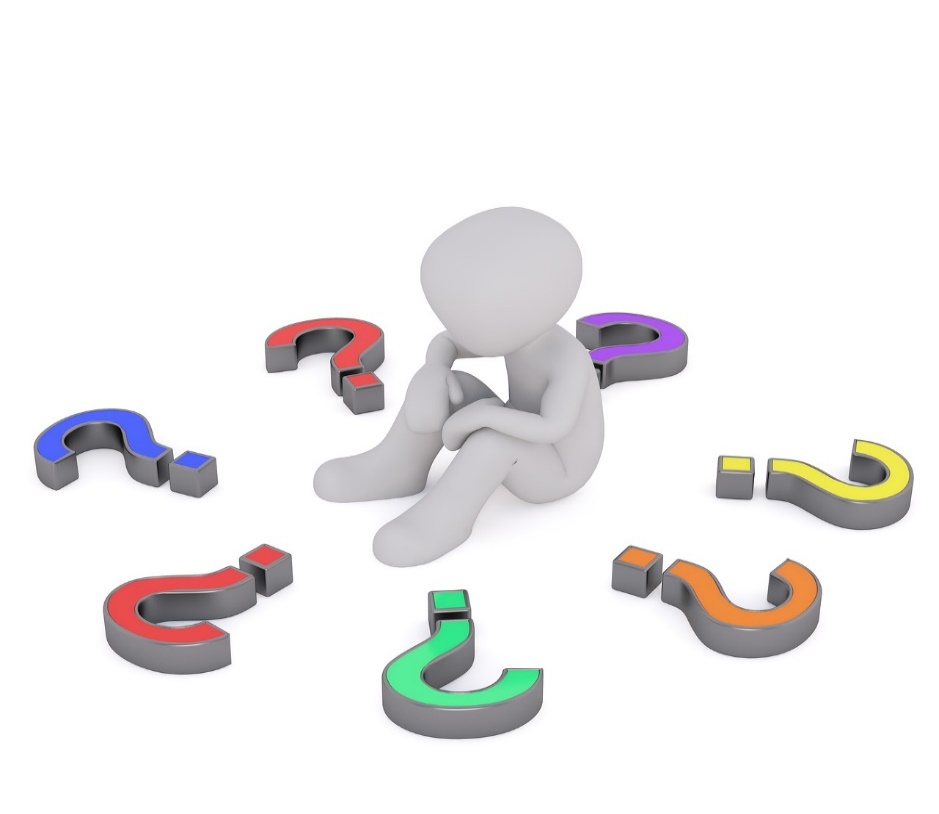 Formuliere einen Grundsatz: Was nimmst du für dich aus den Präsentationen für a) ein bewusstes Leben, b) Sterben und c) Umgang mit Trauer?Tausch dich aus: Notiere mindestens zwei weitere Regeln für a) ein bewusstes Leben, b) Sterben und c) Umgang mit Trauer.Diskutiert über eure Regeln im Plenum: Findet ihr einen Konsens darüber, was jeder mitnehmen sollte?